от 29 декабря 2022 г. № 793О внесении изменений в постановление администрацииОршанского муниципального района от 1 декабря 2016 г. № 354«Об утверждении муниципальной программы «Развитие образованияв Оршанском муниципальном районе Республики Марий Элна 2016-2025 годы»В целях эффективного расходования бюджетных средств бюджета Оршанского муниципального района Республики Марий Эл администрация Оршанского муниципального района Республики Марий Элп о с т а н о в л я е т:1. Внести в постановление администрации Оршанского муниципального района от 1 декабря 2016 г. № 354 «Об утверждении муниципальной программы «Развитие образования в Оршанском муниципальном районе Республики Марий Эл на 2016-2025 годы» (в редакции постановления администрации Оршанского муниципального района Республики Марий Эл от 13 декабря 2022 г. № 759) следующие изменения:1.1. Муниципальную программу «Развитие образования в Оршанском муниципальном районе Республики Марий Эл на 2016-2025 годы» изложить в новой редакции (прилагается).2. Разместить настоящее постановление на странице администрации Оршанского муниципального района Республики Марий Эл в информационно-телекоммуникационной сети «Интернет» официального интернет - портала Республики Марий Эл https://mari-el.gov.ru/municipality/orshanka/.3. Контроль за исполнением настоящего постановления возложить на руководителя отдела образования администрации Оршанского муниципального района Республики Марий Эл Москвину Н.С. 4. Настоящее постановление вступает в силу со дня его обнародования.Глава администрации       Оршанского муниципального района                                                                          А.ПлотниковУтверждено постановлением администрации Оршанского муниципального районаот 1 декабря 2016 г. № 354 (в редакции постановления администрации Оршанского муниципального района Республики Марий Эл от 29 декабря 2022 г. № 793)Паспортмуниципальной программы «Развитие образования в Оршанском муниципальном районе Республики Марий Эл на 2016-2025 годы»Паспортподпрограммы «Обеспечение функционирования системы образования и реализации молодежной политики» муниципальной программы «Развитие образования в Оршанском муниципальном районе Республики Марий Эл на 2016-2025 годы»Паспортподпрограммы «Государственная поддержка развития системы образования» муниципальной программы «Развитие образования в Оршанском муниципальном районе Республики Марий Эл на 2016-2025 годы»Паспортподпрограммы «Молодежная политика и вовлечение молодежи в социальную практику» муниципальной программы «Развитие образования в Оршанском муниципальном районе Республики Марий Эл на 2016-2025 годы»ПАСПОРТподпрограммы «Обеспечение реализации муниципальной программы «Развитие образования в Оршанском муниципальном районе Республики Марий Эл на 2016-2025 годы» муниципальной программы «Развитие образования в Оршанском муниципальном районе Республики Марий Эл на 2016-2025 годы»Приоритеты политики в сфере образования и молодежной политики, цели и задачи Муниципальной программыМеры по реализации прав граждан и государственных гарантий на получение общедоступного и качественного образования определены положениями Стратегии социально-экономического развития Республики Марий Эл на период до 2030 года, утвержденной постановлением Правительства Республики Марий Эл от 17 января 2018 г. N 12 "Об утверждении Стратегии социально-экономического развития Республики Марий Эл на период до 2030 года".До 2025 года реализация Муниципальной программы будет направлена на обеспечение следующих приоритетов государственной политики:совершенствование механизмов финансирования отрасли образования, соответствующих целям и задачам функционирования различных типов образовательных организаций, сокращение неэффективных расходов;внедрение комплекса мер по повышению статуса педагогической профессии, в том числе посредством стимулирования труда педагогических работников, реализации проектов по привлечению молодых талантливых педагогов.Последовательное проведение обозначенной кадровой и финансовой политики приведет к созданию условий, обеспечивающих государственные гарантии граждан на получение общедоступного и качественного образования, удовлетворение потребностей в углублении и расширении образования в соответствии с профессиональными интересами и склонностями, свободное развитие на основе уважения человеческого достоинства посредством:формирования равных стартовых возможностей получения детьми качественного образования;придания результатам образования социально и личностно значимого характера;развития интеллектуального и творческого потенциала путем расширения спектра услуг дополнительного образования детей;создания инфраструктуры формирования здорового образа жизни;обеспечения профессиональной самореализации молодежи с учетом требований инновационного развития экономики;вовлечения молодежи в общественно-политические процессы страны.Цели Государственной программы сформулированы с учетом Федерального закона от 29 декабря 2012 г. № 273-ФЗ «Об образовании в Российской Федерации», указов Президента Российской Федерации от 7 мая 2012 г. № 596 «О долгосрочной государственной экономической политике», № 597 «О мероприятиях по реализации государственной социальной политики», № 599 «О мерах по реализации государственной политики в области образования и науки», № 601 «Об основных направлениях совершенствования системы государственного управления», № 605 «О мерах по реализации внешнеполитического курса Российской Федерации», № 606 «О мерах по реализации демографической политики Российской Федерации», N 204 "О национальных целях и стратегических задачах развития Российской Федерации на период до 2024 года", положений  Закона Республики Марий Эл от 1 августа 2013 г. № 29-З «Об образовании в Республике Марий Эл».Основными стратегическими целями Муниципальной программы в соответствии с отраслевыми функциями Отдела образования администрации Оршанского муниципального района являются:обеспечение высокого качества и доступности образования в соответствии с меняющимися запросами населения и перспективными направлениями социально-экономического развития;создание правовых, социально-экономических и образовательных условий позитивного социального становления и самореализации молодого поколения.Муниципальная программа ориентирована на достижение указанных целей путем реализации следующих задач:обеспечение государственных гарантий реализации прав граждан на удовлетворение образовательных потребностей, их социальную адаптацию в соответствии с законодательством об образовании и молодежной политики;создание правовых и социально-экономических условий повышения доступности качественного образования, соответствующего требованиям инновационного развития Республики Марий Эл, Оршанского муниципального района;создание правовых и социально-экономических, социокультурных, психолого-педагогических условий для полноценного развития, жизнеустройства и адаптации детей, находящихся в трудной жизненной ситуации;создание условий для самореализации и вовлечение молодежи в активную социальную практику.Цели и задачи Муниципальной программы взаимосвязаны с целями и задачами ряда государственных программ Российской Федерации, перечень которых утвержден распоряжением Правительства Российской Федерации от         11 ноября 2010 г. № 1950-р, в первую очередь:государственной программы Российской Федерации «Развитие образования»;государственной программы Российской Федерации «Доступная среда» - в части формирования условий для беспрепятственного доступа к объектам и услугам образования для инвалидов;государственной программы Российской Федерации «Развитие физической культуры и спорта» - в части развития физической культуры и спорта, формирования здорового образа жизни обучающихся в образовательных организациях;и государственной программой Республики Марий Эл «Развитие образования» на 2013 - 2025 годы, утвержденной постановлением Правительства Республики Марий Эл от 30 ноября 2012 г. № 452.В целях реализации мероприятий федерального проекта «Успех каждого ребенка» национального проекта «Образование», утвержденного протоколом президиума Совета при Президенте Российской Федерации по стратегическому развитию и национальным проектам от 3 сентября 2018 г. №10, в целях обеспечения равной доступности качественного дополнительного образования Оршанском муниципальном районе реализуется система персонифицированного финансирования дополнительного образования детей, подразумевающая предоставление детям сертификатов дополнительного образования. С целью обеспечения использования сертификатов дополнительного образования администрация Оршанского муниципального района Республики Марий Эл руководствуется региональными Правилами персонифицированного финансирования дополнительного образования детей и ежегодно принимает программу персонифицированного финансирования дополнительного образования детей в Оршанском муниципальном районеСведения о показателях (индикаторах) муниципальной программы «Развитие образования в Оршанском муниципальном районе Республики Марий Эл» на 2016 - 2025 годы, подпрограмм и их значения приведены в приложении № 1 к Муниципальной программе.Перечень основных мероприятий муниципальной программы «Развитие образования в Оршанском муниципальном районе Республики Марий Эл» на 2016 - 2025 годы с указанием сроков их реализации и ожидаемых результатов приведен в приложении № 2 к Муниципальной программе.Информация по финансовому обеспечению муниципальной программы «Развитие образования в Оршанском муниципальном районе Республики Марий Эл» на 2016 - 2025 годы за счет средств бюджета приведена в приложении № 3 к Муниципальной программе.Прогнозная оценка расходов на реализацию целей муниципальной программы «Развитие образования в Оршанском муниципальном районе Республики Марий Эл» на 2016 - 2025 годы в разрезе иных источников финансирования Муниципальной программы приведена в приложении № 4 к Муниципальной программе.План реализации муниципальной программы «Развитие образования в Оршанском муниципальном районе Республики Марий Эл» на 2016 - 2025 годы на 2022 - 2024 годы приведен в приложении № 5 к Муниципальной программе.Приложение № 1к муниципальной программе «Развитие образования в Оршанском муниципальном районе Республики Марий Эл на 2016 - 2025 годы», утвержденной постановлением администрации Оршанского муниципального района от 1 декабря 2016 г. № 354(в редакции постановления администрации Оршанского муниципального района Республики Марий Эл от 29 декабря 2022 г. № 793)СВЕДЕНИЯ О ПОКАЗАТЕЛЯХ (ИНДИКАТОРАХ) МУНИЦИПАЛЬНОЙ ПРОГРАММЫ«РАЗВИТИЕ ОБРАЗОВАНИЯ В ОРШАНСКОМ МУНИЦИПАЛЬНОМ РАЙОНЕ РЕСПУБЛИКИ МАРИЙ ЭЛ НА 2016 - 2025 ГОДЫ», ПОДПРОГРАММ И ИХ ЗНАЧЕНИЯПриложение № 2к муниципальной программе «Развитие образования в Оршанском муниципальном районе Республики Марий Эл на 2016 - 2025 годы», утвержденной постановлением администрации Оршанского муниципального района от 1 декабря 2016 г. № 354(в редакции постановления администрации Оршанского муниципального района Республики Марий Эл от 29 декабря 2022 г. № 793)ПЕРЕЧЕНЬОСНОВНЫХ МЕРОПРИЯТИЙ МУНИЦИПАЛЬНОЙ ПРОГРАММЫ «РАЗВИТИЕ ОБРАЗОВАНИЯ В ОРШАНСКОМ МУНИЦИПАЛЬНОМ РАЙОНЕ РЕСПУБЛИКИ МАРИЙ ЭЛ НА 2016 - 2025 ГОДЫ»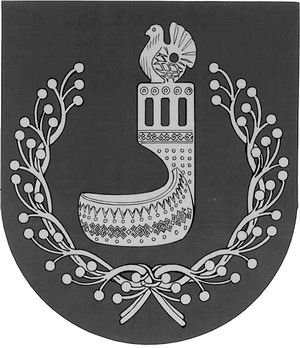 МАРИЙ ЭЛ РЕСПУБЛИКЫНОРШАНКЕ МУНИЦИПАЛЬНЫЙ РАЙОНЫН АДМИНИСТРАЦИЙЖЕПУНЧАЛАДМИНИСТРАЦИЯОРШАНСКОГО МУНИЦИПАЛЬНОГО РАЙОНАРЕСПУБЛИКИ МАРИЙ ЭЛПОСТАНОВЛЕНИЕОтветственный    исполнительМуниципальной программыОтдел образования администрации Оршанского муниципального района Республики Марий ЭлСоисполнители    Муниципальной программыМинистерство образования и науки Республики Марий Эл (по согласованию)Участники Муниципальной программыМуниципальные образовательные организации Оршанского муниципального районаПодпрограммы    Муниципальной программы      «Обеспечение функционирования системы образования и реализации молодежной политики»;«Государственная поддержка развития системы образования»;«Молодежная политика и вовлечение молодежи в социальную практику»;«Обеспечение реализации муниципальной программы «Развитие образования в Оршанском муниципальном районе Республики Марий Эл на 2016-2025 годы»Программно- целевые          инструменты (наименование ведомственных целевых программ)- отсутствуютЦели   Муниципальной программы          обеспечение высокого качества и доступности образования в соответствии с меняющимися запросами населения и   перспективными задачами развития инновационной деятельности; создание правовых, социально-экономических и образовательных условий позитивного социального становления и самореализации молодого поколения в Оршанском муниципальном районеЗадачи Муниципальной программыобеспечение государственных гарантий реализации прав граждан на удовлетворение образовательных и профессиональных потребностей, их социальную адаптацию;создание правовых, социально-экономических, социокультурных, психолого-педагогических условий для полноценного развития, жизнеустройства и адаптации детей, находящихся в трудной жизненной ситуации;создание условий для самореализации и вовлечение молодежи в активную социальную практикуЦелевые индикаторы и показатели Муниципальной   программы          доступность дошкольного образования (отношение численности детей в возрасте от 3 до 7 лет, получающих дошкольное образование в текущем учебном году, к сумме численности детей в возрасте от 3 до 7 лет, получающих дошкольное образование в текущем году, и численности детей в возрасте от 3 до 7 лет, находящихся в очереди на получение в текущем году дошкольного образования);отношение среднего балла единого государственного экзамена (в расчете на 2 обязательных предмета) в 10 процентах школ с лучшими результатами единого государственного экзамена к среднему баллу единого государственного экзамена (в расчете на 2 обязательных предмета) в 10 процентах школ с худшими результатами;охват детей в возрасте 5 - 18 лет программами дополнительного образования (удельный вес численности детей, получающих услуги дополнительного образования, в общей численности детей в возрасте 5 - 18 лет);отношение средней заработной платы педагогических работников общеобразовательных организаций к среднемесячной начисленной заработной плате наемных работников в организациях, у индивидуальных предпринимателей и физических лиц (среднемесячному доходу от трудовой деятельности) по Республике Марий Эл;отношение среднемесячной заработной платы педагогических работников государственных (муниципальных) дошкольных образовательных организаций к среднемесячной заработной плате в сфере общего образования по Республике Марий Эл;Этапы и сроки     реализации      Муниципальной   программы2016 – 2025 годыI этап: 2016 - 2020 годы;II этап: 2021 - 2025 годыОбъемы финансирования       Муниципальной программы      объем финансирования составляет 2 343 121,0  тыс. рублей, в том числе:2016 год – 153 415,0 тыс. рублей2017 год – 170 040,9 тыс. рублей2018 год – 191 468,9 тыс. рублей2019 год – 213 020,7 тыс. рублей2020 год – 223 883,0 тыс. рублей2021 год – 262 225,7 тыс. рублей2022 год – 283 570,4 тыс. рублей2023 год – 372 619,1 тыс. рублей2024 год – 235 330,3 тыс. рублей2025 год – 237 547,1 тыс. рублейв том числе за счет средств:муниципального бюджета – 689 877,9 тыс. рублей, в том числе:2016 год – 41 743,2 тыс. рублей2017 год – 41 166,9 тыс. рублей2018 год – 47 035,0 тыс. рублей2019 год – 74 527,1 тыс. рублей2020 год – 70 557,0 тыс. рублей2021 год – 77 110,7 тыс. рублей2022 год – 90 652,1 тыс. рублей 2023 год – 88 697,4 тыс. рублей2024 год – 78 695,0 тыс. рублей2025 год – 79 693,5 тыс. рублейреспубликанского бюджета Республики Марий Эл (при условии выделения средств из республиканского бюджета) – 1 277 989,4 тыс. рублей, в том числе:2016 год –   94 876,4 тыс. рублей2017 год – 108 580,5 тыс. рублей2018 год – 122 596,8 тыс. рублей2019 год – 120 663,3 тыс. рублей2020 год – 133 539,4 тыс. рублей2021 год – 137 626,8 тыс. рублей2022 год – 154 994,9 тыс. рублей2023 год – 150 206,7 тыс. рублей2024 год – 127 378,4 тыс. рублей2025 год – 127 526,2 тыс. рублейфедерального бюджета (при условии выделения средств из федерального бюджета) – 223 196,4 тыс. рублей, в том числе:2016 год –   2 281,7 тыс. рублей2017 год –   3 658,9 тыс. рублей2018 год –   4 431,7 тыс. рублей2019 год –      404,5 тыс. рублей2020 год –   8 439,6 тыс. рублей2021 год – 33 120,3 тыс. рублей2022 год – 23 560,4 тыс. рублей2023 год – 118 715,0 тыс. рублей2024 год – 14 256,9 тыс. рублей2025 год – 14 327,4 тыс. рублейвнебюджетных источников – 152 057,4 тыс. рублей, в том числе:2016 год – 14 513,7 тыс. рублей2017 год – 16 634,6 тыс. рублей2018 год – 17 405,4 тыс. рублей2019 год – 17 425,8 тыс. рублей2020 год – 11 347,0 тыс. рублей2021 год – 14 367,9 тыс. рублей2022 год – 14 363,0 тыс. рублей2023 год – 15 000,0 тыс. рублей 2024 год – 15 000,0 тыс. рублей 2025 год – 16 000,0 тыс. рублей.Объемы бюджетных ассигнований уточняются ежегодно при формировании бюджета Оршанского муниципального района Республики Марий Эл на очередной финансовый год и на плановый периодОжидаемые       результаты         реализации             Муниципальной    программы          повышение качества и доступности всех уровней образования;создание условий для реализации образовательных программ, направленных на успешную социализацию, профессиональное самоопределение выпускников общеобразовательных организаций, в соответствии с требованиями развития современной экономики;повышение активности участия детей в социально значимой деятельностиОтветственный    исполнительподпрограммыОтдел образования администрации Оршанского муниципального района Республики Марий ЭлСоисполнители    подпрограммыМинистерство образования и науки Республики Марий Эл (по согласованию)Участники подпрограммыМуниципальные образовательные организации Оршанского муниципального района;Цели   подпрограммы          обеспечение государственных гарантий реализации прав граждан на удовлетворение образовательных и профессиональных потребностей, их социальную адаптацию в соответствии с нормативными правовыми актами, регулирующими отношения в сфере образования (далее - законодательство об образовании)Задачи подпрограммыформирование образовательной сети, обеспечивающей равный доступ населения к качественным услугам дошкольного, общего, дополнительного образования;развитие кадрового потенциала отрасли;предоставление муниципальных услуг в электронном виде;создание правовых, социально-экономических, социокультурных, психолого-педагогических условий для полноценного развития, жизнеустройства и адаптации в обществе детей-сирот, детей, оставшихся без попечения родителей;повышение потенциала личностной и адаптации обучающихся с ограниченными возможностями здоровья в процессе их социализации;создание среды для самореализации молодежиЦелевые индикаторы и показатели подпрограммы          удельный вес численности обучающихся в государственных и муниципальных общеобразовательных организациях, которым предоставлена возможность обучаться в соответствии с основными современными требованиями (с учетом федеральных государственных образовательных стандартов), в общей численности обучающихся государственных и муниципальных общеобразовательных организаций;доля выпускников общеобразовательных организаций, получивших документы об образовании;доля обучающихся общеобразовательных организаций из многодетных семей, которым предоставлено бесплатное питание, в количестве обучающихся из многодетных семей;удельный вес численности обучающихся в зданиях, имеющих все виды благоустройств;удельный вес численности детей-инвалидов, обучающихся по образовательным программам общего образования на дому с использованием дистанционных образовательных технологий, в общей численности детей-инвалидов, которым показана такая форма обучения;удельный вес детей-сирот и детей, оставшихся без попечения родителей, переданных на воспитание в семьи, в процентах от общей численности детей-сирот и детей, оставшихся без попечения родителей, находящихся на территории муниципального образования;численность специалистов, занятых реализацией молодежной политики;среднесписочная численность педагогических работников, в том числе: дошкольное образование, общее образование, дополнительное образование детейЭтапы и сроки     реализации        подпрограммы2016 – 2025 годыI этап: 2016 - 2020 годы;II этап: 2021 - 2025 годыОбъемы финансирования       подпрограммыобъем финансирования составляет 2 028 813,8 тыс. рублей, в том числе:2016 год – 136 286,2 тыс. рублей2017 год – 148 808,3 тыс. рублей2018 год – 168 515,0 тыс. рублей2019 год – 200 889,5 тыс. рублей2020 год – 207 595,2 тыс. рублей2021 год – 246 975,5 тыс. рублей 2022 год – 253 044,7 тыс. рублей2023 год – 241 572,1 тыс. рублей2024 год – 212 110, тыс. рублей2025 год – 213 017,0 тыс. рублей.в том числе за счет средств:муниципального бюджета – 521 786,4 тыс. рублей, в том числе:2016 год – 30 182,1 тыс. рублей2017 год – 28 921,3 тыс. рублей2018 год – 32 533,5 тыс. рублей2019 год – 63 198,4 тыс. рублей2020 год – 58 259,2 тыс. рублей2021 год – 62 697,2 тыс. рублей2022 год – 70 815,8 тыс. рублей2023 год – 63 888,9 тыс. рублей2024 год – 55 800,8 тыс. рублей2025 год – 55 489,2 тыс. рублей.республиканского бюджета Республики Марий Эл (при условии выделения средств из республиканского бюджета) – 1 258 982,0 тыс. рублей, в том числе:2016 год –   91 332,2 тыс. рублей2017 год – 103 105,2 тыс. рублей2018 год – 118 408,0 тыс. рублей2019 год – 119 887,0 тыс. рублей2020 год – 132 968,1 тыс. рублей2021 год – 136 790,1 тыс. рублей2022 год – 153 812,1 тыс. рублей2023 год – 148 426,3 тыс. рублей2024 год – 127 52,6 тыс. рублей2025 год – 127 200,4  тыс. рублей.федерального бюджета (при условии выделения средств из федерального бюджета) – 95 988,0 тыс. рублей, в том числе:2016 год –      258,2 тыс. рублей2017 год –      147,2 тыс. рублей2018 год –      168,1 тыс. рублей2019 год –      378,3 тыс. рублей2020 год –   5 020,9 тыс. рублей2021 год – 33 120,3 тыс. рублей2022 год – 14 053,8 тыс. рублей2023 год – 14 256,9 тыс. рублей2024 год – 14 256,9 тыс. рублей2025 год – 14 327,4 тыс. рублейвнебюджетных источников – 152 057,4 тыс. рублей, в том числе:2016 год – 14 513,7 тыс. рублей2017 год – 16 634,6 тыс. рублей2018 год – 17 405,4 тыс. рублей2019 год – 17 425,8 тыс. рублей2020 год – 11 347,0 тыс. рублей2021 год – 14 367,9 тыс. рублей2022 год – 14 363,0 тыс. рублей2023 год – 15 000,0 тыс. рублей 2024 год – 15 000,0 тыс. рублей 2025 год – 16 000,0 тыс. рублейОбъемы бюджетных ассигнований уточняются ежегодно при формировании бюджета Оршанского муниципального района Республики Марий Эл на очередной финансовый год и на плановый периодОжидаемые       результаты         реализации             подпрограммы          создание в общеобразовательных организациях условий, соответствующих требованиям федеральных государственных образовательных стандартов;обеспечение возможности предоставления муниципальных услуг в электронном виде;увеличение доли детей-сирот и детей, оставшихся без попечения родителей, переданных на воспитание в семьи;предоставление детям-инвалидам возможности освоения образовательных программ общего образования в соответствии с индивидуальной программой реабилитации инвалида, в том числе посредством использования инклюзивного образования, использования дистанционных образовательных технологий, электронного обучения;повышение активности участия детей в социально значимой деятельностиОтветственный    исполнительподпрограммыОтдел образования администрации Оршанского муниципального района Республики Марий ЭлСоисполнители    подпрограммыМинистерство образования и науки Республики Марий Эл (по согласованию)Участники подпрограммыМуниципальные образовательные организации Оршанского муниципального района, Отдел образования администрации Оршанского муниципального района Республики Марий ЭлЦели   подпрограммы      создание правовых и социально-экономических условий повышения доступности качественного образования, соответствующего требованиям инновационного развития Республики Марий ЭлЗадачи подпрограммыформирование образовательной сети и финансово-экономических механизмов, обеспечивающих повышение доступности и качества образовательных услуг;внедрение моделей государственно-общественного управления образованием;модернизация содержания и условий реализации образовательных программ для обеспечения готовности выпускников к образованию на следующих уровнях и к деятельности в высокотехнологичных отраслях экономики; создание условий для модернизации и устойчивого развития сферы дополнительного образования детей, обеспечивающих качество и разнообразие образовательных услуг, направленных на социализацию, разностороннее развитие, профессиональное и жизненное самоопределение ребенка;обеспечение функционирования системы персонифицированного финансирования, обеспечивающей свободу выбора образовательных программ, равенство доступа к дополнительному образованию за счет средств бюджетов бюджетной системы, легкость и оперативность смены осваиваемых образовательных программ.Целевые индикаторы и показатели подпрограммы          удельный вес численности дошкольников, обучающихся по образовательным программам дошкольного образования, соответствующим требованиям стандартов дошкольного образования, в общем числе дошкольников, обучающихся по образовательным программам дошкольного образования;удельный вес численности обучающихся в общеобразовательных организациях в соответствии с федеральными государственными образовательными стандартами в общей численности обучающихся в общеобразовательных организациях; удельный вес обучающихся, участвующих в конкурсах, фестивалях, соревнованиях и других мероприятиях различного уровня, в общей численности обучающихся, занимающихся по образовательным программам дополнительного образования детей;доля образовательных организаций, соответствующих требованиям комплексной безопасности;доля обучающихся 1 - 11 классов общеобразовательных организаций, получающих горячее школьное питание (горячие завтраки, обеды, диетическое питание); доля детей школьного возраста, вовлеченных в программы, проекты, конкурсные мероприятия, направленные на формирование социокультурной компетентности личности, в общем количестве детей данного возраста, проживающих на территории Оршанского муниципального района;доля детей в возрасте 7 - 18 лет, охваченных организованными формами отдыха, оздоровления и занятости детей в каникулярный период, от общей численности детей в возрасте 7 - 18 лет;охват детей в возрасте от 5 до 18 лет, имеющих право на получение дополнительного образования в рамках системы персонифицированного финансирования – не менее 25%;количество общеобразовательных организаций, расположенных в сельской местности, в которых обновлена материально-техническая база для занятий физической культурой и спортом;доля обучающихся по образовательным программам основного и среднего общего образования, охваченных мероприятиями, направленными на раннюю профессиональную ориентацию, в том числе в рамках программы "Билет в будущее";количество созданных новых мест в образовательных организациях различных типов для реализации дополнительных общеразвивающих программ всех направленностей;количество общеобразовательных организаций, расположенных в сельской местности и малых городах, на базе которых создана материально-техническая база для реализации основных и дополнительных общеобразовательных программ естественно-научной и технологической направленностей;доля педагогических работников общеобразовательных организаций, прошедших повышение квалификации;количество общеобразовательных организаций, в которых внедрена цифровая образовательная средаЭтапы и сроки     реализации        подпрограммы2016 – 2025 годыI этап: 2016 - 2020 годы;II этап: 2021 - 2025 годыОбъемы финансирования       подпрограммыобъем финансирования составляет 153 481,6 тыс. рублей, в том числе:2016 год –      576,2 тыс. рублей2017 год –      713,7 тыс. рублей2018 год –   2 506,9 тыс. рублей2019 год –      498,9 тыс. рублей2020 год –   3 634,3 тыс. рублей2021 год –   2 444,0тыс. рублей2022 год – 16 205,5 тыс. рублей2023 год – 112 349,6 тыс. рублей2024 год –   7 119,8 тыс. рублей2025 год – 7 432,7 тыс. рублейв том числе за счет средств:муниципального бюджета – 28 436,8 тыс. рублей, в том числе:2016 год –        0,0 тыс. рублей2017 год –        0,0 тыс. рублей2018 год –      71,6 тыс. рублей2019 год –      24,0 тыс. рублей2020 год –      34,8 тыс. рублей2021 год – 1 960,3 тыс. рублей2022 год – 6 002,1 тыс. рублей2023 год – 6 443,1 тыс. рублей2024 год – 6 794,0 тыс. рублей2025 год – 7 106,9 тыс. рублейреспубликанского бюджета Республики Марий Эл (при условии выделения средств из республиканского бюджета) – 5 833,9 тыс. рублей, в том числе:2016 год – 576,2 тыс. рублей2017 год – 713,7 тыс. рублей2018 год – 595,3 тыс. рублей2019 год – 474,9 тыс. рублей2020 год – 193,3 тыс. рублей2021 год – 483,7 тыс. рублей2022 год – 696,8 тыс. рублей2023 год – 1 448,4 тыс. рублей2024 год – 325,8 тыс. рублей2025 год – 325,8 тыс. рублейфедерального бюджета (при условии выделения средств из федерального бюджета) – 119 210,9 тыс. рублей, в том числе:2016 год –        0,0 тыс. рублей2017 год –        0,0 тыс. рублей2018 год – 1 840,0 тыс. рублей2019 год –        0,0 тыс. рублей2020 год – 3 406,2 тыс. рублей2021 год –        0,0 тыс. рублей2022 год – 9 506,5 тыс. рублей2023 год – 104 458,1 тыс. рублей2024 год –        0,0 тыс. рублей2025 год –        0,0 тыс. рублейвнебюджетных источников – 0,0 тыс. рублей, в том числе:2016 год – 0,0 тыс. рублей2017 год – 0,0 тыс. рублей2018 год – 0,0 тыс. рублей2019 год – 0,0 тыс. рублей2020 год – 0,0 тыс. рублей2021 год – 0,0 тыс. рублей2022 год – 0,0 тыс. рублей2023 год – 0,0 тыс. рублей2024 год – 0,0 тыс. рублей2025 год – 0,0 тыс. рублейОбъемы бюджетных ассигнований уточняются ежегодно при формировании бюджета Оршанского муниципального района Республики Марий Эл на очередной финансовый год и на плановый периодОжидаемые       результаты         реализации             подпрограммы          обеспечение эффективной системы дошкольного образования детей в возрасте 3 - 7 лет наряду с регулярным предоставлением консультационных услуг родителям (законным представителям) по организации раннего развития детей;создание условий реализации образовательных программ, соответствующих требованиям федеральных государственных образовательных стандартов;внедрение комплекса нормативных, финансовых и организационных условий поддержки развития инновационной инфраструктуры в образовании, обеспечивающих постоянное самообновление и развитие образовательных организаций;реализация межведомственного комплексного подхода к формированию и реализации системы профилактики и лечения заболеваний обучающихся;внедрение механизмов государственно-общественного управления системой образования;внедрение действенных механизмов привлечения в систему образования молодых специалистовОтветственный    исполнительподпрограммыОтдел образования администрации Оршанского муниципального района Республики Марий ЭлСоисполнители    подпрограммыМинистерство образования и науки Республики Марий Эл (по согласованию)Участники подпрограммыОтдел образования администрации Оршанского муниципального района Республики Марий ЭлЦели   подпрограммы          создание условий для самореализации и вовлечения молодежи Оршанского муниципального района в активную социальную практику Задачи подпрограммывовлечение молодежи в социальную практику посредством развития добровольческого (волонтерского) движения;патриотическое воспитание молодежи;содействие развитию детского и молодежного движения;организация действенного механизма приобщения молодежи к здоровому образу жизни;формирование целостной системы поддержки инициативной и талантливой молодежи;содействие занятости и профессиональному росту молодежи, вовлечение молодых людей в предпринимательскую деятельность, социально-экономическое развитие района;государственная поддержка молодых семей, признанных в установленном порядке нуждающимися в улучшении жилищных условийЦелевые индикаторы и показатели подпрограммыудельный вес численности молодых людей в возрасте от 14 до 30 лет, принимающих участие в добровольческой деятельности;удельный вес численности молодых людей в возрасте от 14 до 30 лет, участвующих в мероприятиях по патриотическому воспитанию;удельный вес численности молодых людей в возрасте от 14 до 30 лет, вовлеченных в реализуемые органами исполнительной власти проекты и программы в сфере поддержки талантливой молодежи;численность участников молодежной общероссийской программы "Ты - предприниматель";количество молодых семей - участников программы по обеспечению жильем молодых семейЭтапы и сроки     реализации        подпрограммы2016 – 2025 годыI этап: 2016 - 2020 годы;II этап: 2021 - 2025 годыОбъемы финансирования       подпрограммыобъем финансирования составляет 18 612,1 тыс. рублей, в том числе:2016 год – 4 844,7 тыс. рублей2017 год – 8 004,3 тыс. рублей2018 год – 5 748,1 тыс. рублей2019 год –        5,0 тыс. рублей2020 год –        5,0 тыс. рублей2021 год –        0,0 тыс. рублей 2022 год –        0,0 тыс. рублей2023 год –        0,0 тыс. рублей2024 год –        0,0 тыс. рублей 2025 год –        5,0 тыс. рублей.в том числе за счет средств:муниципального бюджета – 152,2 тыс. рублей, в том числе:2016 год – 127,2 тыс. рублей2017 год –     5,0 тыс. рублей2018 год –     5,0 тыс. рублей2019 год –     5,0 тыс. рублей2020 год –     5,0 тыс. рублей2021 год –     0,0 тыс. рублей 2022 год –     0,0 тыс. рублей2023 год –     0,0 тыс. рублей2024 год –     0,0 тыс. рублей 2025 год –     5,0 тыс. рублей.республиканского бюджета Республики Марий Эл (при условии выделения средств из республиканского бюджета) – 10 501,1 тыс. рублей, в том числе:2016 год – 2 694,0 тыс. рублей2017 год – 4 487,6 тыс. рублей2018 год – 3 319,5 тыс. рублей2019 год –        0,0 тыс. рублей2020 год –        0,0 тыс. рублей2021 год –        0,0 тыс. рублей2022 год –        0,0 тыс. рублей 2023 год –        0,0 тыс. рублей2024 год –        0,0 тыс. рублей2025 год –        0,0 тыс. рублейфедерального бюджета (при условии выделения средств из федерального бюджета) – 7 958,8 тыс. рублей, в том числе:2016 год – 2 023,5 тыс. рублей2017 год – 3 511,7 тыс. рублей2018 год – 2 423,6 тыс. рублей2019 год –        0,0 тыс. рублей2020 год –        0,0 тыс. рублей2021 год –        0,0 тыс. рублей2022 год –        0,0 тыс. рублей 2023 год –        0,0 тыс. рублей2024 год –        0,0 тыс. рублей2025 год –        0,0 тыс. рублейвнебюджетных источников – 0,0 тыс. рублей, в том числе:2014 год – 0,0 тыс. рублей2015 год – 0,0 тыс. рублей2016 год – 0,0 тыс. рублей2017 год – 0,0 тыс. рублей2018 год – 0,0 тыс. рублей2021 год – 0,0 тыс. рублей2022 год – 0,0 тыс. рублей 2023 год – 0,0 тыс. рублей2024 год – 0,0 тыс. рублей2025 год – 0,0 тыс. рублей.Объемы бюджетных ассигнований уточняются ежегодно при формировании бюджета Оршанского муниципального района Республики Марий Эл на очередной финансовый год и на плановый периодОжидаемые       результаты         реализации             подпрограммы          повышение роли общественных институтов в воспитании и социализации молодежи, вовлечение в активные формы социальной практики;увеличение охвата молодежи мероприятиями социальной, патриотической, спортивной и творческой направленности;увеличение количества молодых людей, членов детских и молодежных общественных объединений и организаций;увеличение количества молодых людей, охваченных организованными формами оздоровления, отдыха и занятости;организация эффективной системы выявления, сопровождения и поддержки инициативной и талантливой молодежи;увеличение численности участников молодежной общероссийской программы "Ты - предприниматель";увеличение количества образовательных организаций, участвующих в реализации федеральных молодежных проектов;улучшение жилищных условий молодых семей за счет средств федерального бюджета, республиканского бюджета Республики Марий Эл и местного бюджетовОтветственный    исполнительподпрограммыОтдел образования администрации Оршанского муниципального района Республики Марий ЭлСоисполнители    подпрограммыотсутствуютЦели   подпрограммы         обеспечение организационных, информационных и методических условий для реализации Муниципальной программыЗадачи подпрограммыразработка нормативных правовых и иных документов, направленных на эффективное решение задач Муниципальной программы;качественное исполнение муниципальных услуг, направленных на обеспечение государственных гарантий прав граждан на получение общедоступного и бесплатного дошкольного, начального общего, основного общего, среднего общего образования, а также дополнительного образования в общеобразовательных организациях;совершенствование механизмов финансирования отрасли, соответствующих целям и задачам функционирования различных типов и видов образовательных организаций, сокращение неэффективных расходов отрасли;создание системы управления реализацией Муниципальной программы;продвижение основных идей развития образования для получения поддержки и вовлечения экспертов и широкой общественности Целевые индикаторы и показатели подпрограммы          доля заявителей, удовлетворенных качеством предоставления муниципальных услуг, от общего числа опрошенных;доля образовательных организаций, имеющих лицензию на осуществление образовательной деятельностидоля общеобразовательных организаций, имеющих государственную аккредитациюЭтапы и сроки     реализации        подпрограммы2016 – 2025 годыI этап: 2016 - 2020 годы;II этап: 2021 - 2025 годыОбъемы финансирования подпрограммыобъем финансирования составляет 142 218,5 тыс. рублей, в том числе:2016 год – 11 707,9 тыс. рублей2017 год – 12 514,6 тыс. рублей2018 год – 14 698,9 тыс. рублей2019 год – 11 627,3 тыс. рублей2020 год – 12 648,5 тыс. рублей2021 год – 12 806,2 тыс. рублей 2022 год – 14 320,1 тыс. рублей2023 год – 18 697,4 тыс. рублей2024 год – 16 100,2 тыс. рублей2025 год – 17 097,4 тыс. рублейв том числе за счет средств:муниципального бюджета – 139 507,4 тыс. рублей, в том числе:2016 год – 11 433,9 тыс. рублей2017 год – 12 240,6 тыс. рублей2018 год – 14 424,9 тыс. рублей2019 год – 11 299,7 тыс. рублей2020 год – 12 258,0 тыс. рублей2021 год – 12 453,2 тыс. рублей2022 год – 13 834,1 тыс. рублей2023 год – 18 365,4 тыс. рублей2024 год – 16 100,2 тыс. рублей2025 год – 17 097,4 тыс. рублейреспубликанского бюджета Республики Марий Эл (при условии выделения средств из республиканского бюджета) – 2 672,4 тыс. рублей, в том числе:2016 год – 274,0 тыс. рублей2017 год – 274,0 тыс. рублей2018 год – 274,0 тыс. рублей2019 год – 301,4 тыс. рублей2020 год – 378,0 тыс. рублей2021 год – 353,0 тыс. рублей2022 год – 486,0 тыс. рублей2023 год – 332,0 тыс. рублей2024 год – 0,0 тыс. рублей2025 год – 0,0 тыс. рублейфедерального бюджета (при условии выделения средств из федерального бюджета) – 38,7 тыс. рублей, в том числе:2016 год –   0,0 тыс. рублей2017 год –   0,0 тыс. рублей2018 год –   0,0 тыс. рублей2019 год – 26,2 тыс. рублей2020 год – 12,5 тыс. рублей2021 год –   0,0 тыс. рублей2022 год –   0,0 тыс. рублей2023 год –   0,0 тыс. рублей2024 год –   0,0 тыс. рублей2025 год –   0,0 тыс. рублейвнебюджетных источников – 0,0 тыс. рублей, в том числе:2016 год – 0,0 тыс. рублей2017 год – 0,0 тыс. рублей2018 год – 0,0 тыс. рублей2019 год – 0,0 тыс. рублей2020 год – 0,0 тыс. рублей2021 год – 0,0 тыс. рублей2022 год – 0,0 тыс. рублей2023 год – 0,0 тыс. рублей2024 год – 0,0 тыс. рублей2025 год – 0,0 тыс. рублей.Объемы бюджетных ассигнований уточняются ежегодно при формировании бюджета Оршанского муниципального района Республики Марий Эл на очередной финансовый год и на плановый периодОжидаемые       результаты         реализации             подпрограммы          соблюдение образовательными организациями, а также органами местного самоуправления, осуществляющими управление в сфере образования, законодательства об образовании;своевременное принятие нормативных правовых актов и подготовка методических рекомендаций, необходимых для реализации мероприятий Муниципальной программы;эффективная система управления реализацией Муниципальной программы;высокий уровень открытости информации о результатах развития муниципальной системы образования, в том числе путем ежегодной публикации итогового отчета о результатах анализа и перспективах развития системы образования;наличие системы мониторинга и контроля реализации Муниципальной программы;сокращение неэффективных расходов в сфере образования;эффективные результаты осуществления закупок товаров, работ, услуг для обеспечения государственных нужд в отношении подведомственных организаций.Показатели (индикаторы)Показатели (индикаторы)Единица измеренияЗначения показателейЗначения показателейЗначения показателейЗначения показателейЗначения показателейЗначения показателейЗначения показателейЗначения показателейЗначения показателейЗначения показателейПоказатели (индикаторы)Показатели (индикаторы)Единица измерения2016 2017 2018 2019 2020 2021202220232024202512236789101112131415Муниципальная программа «Развитие образования в Оршанском муниципальном районе Республики Марий Эл на 2016 - 2025 годы»Муниципальная программа «Развитие образования в Оршанском муниципальном районе Республики Марий Эл на 2016 - 2025 годы»Муниципальная программа «Развитие образования в Оршанском муниципальном районе Республики Марий Эл на 2016 - 2025 годы»Муниципальная программа «Развитие образования в Оршанском муниципальном районе Республики Марий Эл на 2016 - 2025 годы»Муниципальная программа «Развитие образования в Оршанском муниципальном районе Республики Марий Эл на 2016 - 2025 годы»Муниципальная программа «Развитие образования в Оршанском муниципальном районе Республики Марий Эл на 2016 - 2025 годы»Муниципальная программа «Развитие образования в Оршанском муниципальном районе Республики Марий Эл на 2016 - 2025 годы»Муниципальная программа «Развитие образования в Оршанском муниципальном районе Республики Марий Эл на 2016 - 2025 годы»Муниципальная программа «Развитие образования в Оршанском муниципальном районе Республики Марий Эл на 2016 - 2025 годы»Муниципальная программа «Развитие образования в Оршанском муниципальном районе Республики Марий Эл на 2016 - 2025 годы»Муниципальная программа «Развитие образования в Оршанском муниципальном районе Республики Марий Эл на 2016 - 2025 годы»Муниципальная программа «Развитие образования в Оршанском муниципальном районе Республики Марий Эл на 2016 - 2025 годы»Муниципальная программа «Развитие образования в Оршанском муниципальном районе Республики Марий Эл на 2016 - 2025 годы»Муниципальная программа «Развитие образования в Оршанском муниципальном районе Республики Марий Эл на 2016 - 2025 годы»1.Доступность дошкольного образования (отношение численности детей в возрасте от 3 до 7 лет, получающих дошкольное образование в текущем учебном году, к сумме численности детей в возрасте от 3 до 7 лет, получающих дошкольное образование в текущем году, и численности детей в возрасте от 3 до 7 лет, находящихся в очереди на получение в текущем году дошкольного образования)Доступность дошкольного образования (отношение численности детей в возрасте от 3 до 7 лет, получающих дошкольное образование в текущем учебном году, к сумме численности детей в возрасте от 3 до 7 лет, получающих дошкольное образование в текущем году, и численности детей в возрасте от 3 до 7 лет, находящихся в очереди на получение в текущем году дошкольного образования)процентов100,0100,0100,0100,0100,0100,0100,0100,0100,0100,02.Отношение среднего балла единого государственного экзамена (в расчете на 2 обязательных предмета) в 10 процентах школ с лучшими результатами единого государственного экзамена к среднему баллу единого государственного экзамена (в расчете на 2 обязательных предмета) в 10 процентах школ с худшими результатами;Отношение среднего балла единого государственного экзамена (в расчете на 2 обязательных предмета) в 10 процентах школ с лучшими результатами единого государственного экзамена к среднему баллу единого государственного экзамена (в расчете на 2 обязательных предмета) в 10 процентах школ с худшими результатами;единиц1,111,181,171,291,271,381,171,171,171,173.Охват детей в возрасте 5 - 18 лет программами дополнительного образования (удельный вес численности детей, получающих услуги дополнительного образования, в общей численности детей в возрасте 5 - 18 лет)Охват детей в возрасте 5 - 18 лет программами дополнительного образования (удельный вес численности детей, получающих услуги дополнительного образования, в общей численности детей в возрасте 5 - 18 лет)процентов75,075,075,075,075,075,075,075,075,075,04.Отношение средней заработной платы педагогических работников общеобразовательных организаций к среднемесячной начисленной заработной плате наемных работников в организациях, у индивидуальных предпринимателей и физических лиц (среднемесячному доходу от трудовой деятельности) по Республике Марий ЭлОтношение средней заработной платы педагогических работников общеобразовательных организаций к среднемесячной начисленной заработной плате наемных работников в организациях, у индивидуальных предпринимателей и физических лиц (среднемесячному доходу от трудовой деятельности) по Республике Марий Элпроцентов77,978,087,289,495,095,082,982,982,982,95.Отношение среднемесячной заработной платы педагогических работников государственных (муниципальных) дошкольных образовательных организаций к среднемесячной заработной плате в сфере общего образования по Республике Марий ЭлОтношение среднемесячной заработной платы педагогических работников государственных (муниципальных) дошкольных образовательных организаций к среднемесячной заработной плате в сфере общего образования по Республике Марий Элпроцентов76,877,194,288,291,591,580,680,680,680,6Подпрограмма «Обеспечение функционирования системы образования и реализации молодежной политики»Подпрограмма «Обеспечение функционирования системы образования и реализации молодежной политики»Подпрограмма «Обеспечение функционирования системы образования и реализации молодежной политики»Подпрограмма «Обеспечение функционирования системы образования и реализации молодежной политики»Подпрограмма «Обеспечение функционирования системы образования и реализации молодежной политики»Подпрограмма «Обеспечение функционирования системы образования и реализации молодежной политики»Подпрограмма «Обеспечение функционирования системы образования и реализации молодежной политики»Подпрограмма «Обеспечение функционирования системы образования и реализации молодежной политики»Подпрограмма «Обеспечение функционирования системы образования и реализации молодежной политики»Подпрограмма «Обеспечение функционирования системы образования и реализации молодежной политики»Подпрограмма «Обеспечение функционирования системы образования и реализации молодежной политики»Подпрограмма «Обеспечение функционирования системы образования и реализации молодежной политики»Подпрограмма «Обеспечение функционирования системы образования и реализации молодежной политики»Подпрограмма «Обеспечение функционирования системы образования и реализации молодежной политики»1.Удельный вес численности обучающихся в государственных и муниципальных общеобразовательных организациях, которым предоставлена возможность обучаться в соответствии с основными современными требованиями (с учетом федеральных государственных образовательных стандартов), в общей численности обучающихся государственных и муниципальных общеобразовательных организацийУдельный вес численности обучающихся в государственных и муниципальных общеобразовательных организациях, которым предоставлена возможность обучаться в соответствии с основными современными требованиями (с учетом федеральных государственных образовательных стандартов), в общей численности обучающихся государственных и муниципальных общеобразовательных организацийпроцентов100,0100,0100,0100,0100,0100,0100,0100,0100,0100,02.Доля выпускников общеобразовательных организаций, получивших документы об образованииДоля выпускников общеобразовательных организаций, получивших документы об образованиипроцентов95,096,995,097,095,095,095,095,095,095,03.Доля обучающихся общеобразовательных организаций из многодетных семей, которым предоставлено бесплатное питание, в количестве обучающихся из многодетных семейДоля обучающихся общеобразовательных организаций из многодетных семей, которым предоставлено бесплатное питание, в количестве обучающихся из многодетных семейпроцентов100,0100,0100,0100,0100,0100,0100,0100,0100,0100,04.Удельный вес численности детей-инвалидов, обучающихся по программам общего образования на дому с использованием дистанционных образовательных технологий, в общей численности детей-инвалидов, которым показана такая форма обученияУдельный вес численности детей-инвалидов, обучающихся по программам общего образования на дому с использованием дистанционных образовательных технологий, в общей численности детей-инвалидов, которым показана такая форма обученияпроцентов100,0100,0100,0100,0100,0100,0100,0100,0100,0100,05.Удельный вес численности обучающихся в зданиях, имеющих все виды благоустройствУдельный вес численности обучающихся в зданиях, имеющих все виды благоустройствпроцентов100,0100,0100,0100,0100,0100,0100,0100,0100,0100,06.Удельный вес детей-сирот и детей, оставшихся без попечения родителей, переданных на воспитание в семьи, в процентах от общей численности детей-сирот и детей, оставшихся без попечения родителей, находящихся на территории муниципального образованияУдельный вес детей-сирот и детей, оставшихся без попечения родителей, переданных на воспитание в семьи, в процентах от общей численности детей-сирот и детей, оставшихся без попечения родителей, находящихся на территории муниципального образованияпроцентов90,090,090,090,090,090,090,090,090,090,07Численность специалистов, занятых реализацией молодежной политикиЧисленность специалистов, занятых реализацией молодежной политикичеловек1,01,01,01,01,0000008.Среднесписочная численность педагогических работников, в том числе:Среднесписочная численность педагогических работников, в том числе:человек226,1214,5217,9218,6205,3204,6221,0221,0221,0221,0дошкольное образованиедошкольное образованиечеловек64,161,761,362,762,662,060,060,060,060,0общее образованиеобщее образованиечеловек151,2145,2149,6146,1133,0132,2151,0151,0151,0151,0дополнительное образование детейдополнительное образование детейчеловек10,87,68,49,89,710,410,010,010,010,09Доля педагогических работников общеобразовательных организаций, получивших денежное возна-граждение за классное руководство из расчета 5 тысяч рублей в месяц с учетом страховых взносов в государственные внебюджетные фонды, в общей численности педагогических работников такой категорииДоля педагогических работников общеобразовательных организаций, получивших денежное возна-граждение за классное руководство из расчета 5 тысяч рублей в месяц с учетом страховых взносов в государственные внебюджетные фонды, в общей численности педагогических работников такой категориипроцентов----100,0100,0100,0100,0100,0-10Доля обучающихся 1-4 классов муниципальных образовательных организаций, обеспеченных бесплатным горячим питаниемДоля обучающихся 1-4 классов муниципальных образовательных организаций, обеспеченных бесплатным горячим питаниемпроцентов100,0100,0100,0100,0100,0-Подпрограмма «Государственная поддержка развития системы образования»Подпрограмма «Государственная поддержка развития системы образования»Подпрограмма «Государственная поддержка развития системы образования»Подпрограмма «Государственная поддержка развития системы образования»Подпрограмма «Государственная поддержка развития системы образования»Подпрограмма «Государственная поддержка развития системы образования»Подпрограмма «Государственная поддержка развития системы образования»Подпрограмма «Государственная поддержка развития системы образования»Подпрограмма «Государственная поддержка развития системы образования»Подпрограмма «Государственная поддержка развития системы образования»Подпрограмма «Государственная поддержка развития системы образования»Подпрограмма «Государственная поддержка развития системы образования»Подпрограмма «Государственная поддержка развития системы образования»Подпрограмма «Государственная поддержка развития системы образования»1.Удельный вес численности дошкольников, обучающихся по образовательным программам дошкольного образования, соответствующим требованиям стандартов дошкольного образования, в общем числе дошкольников, обучающихся по образовательным программам дошкольного образованияУдельный вес численности дошкольников, обучающихся по образовательным программам дошкольного образования, соответствующим требованиям стандартов дошкольного образования, в общем числе дошкольников, обучающихся по образовательным программам дошкольного образованияпроцентов100,0100,0100,0100,0100,0100,0100,0100,0100,0100,02.Удельный вес численности обучающихся в общеобразовательных организациях в соответствии с федеральными государственными образовательными стандартами в общей численности обучающихся в общеобразовательных организацияхУдельный вес численности обучающихся в общеобразовательных организациях в соответствии с федеральными государственными образовательными стандартами в общей численности обучающихся в общеобразовательных организацияхпроцентов55,469,778,287,690,0100,0100,0100,0100,0100,03.Удельный вес обучающихся, участвующих в конкурсах, фестивалях, соревнованиях и других мероприятиях различного уровня, в общей численности обучающихся, занимающихся по образовательным программам дополнительного образования детейУдельный вес обучающихся, участвующих в конкурсах, фестивалях, соревнованиях и других мероприятиях различного уровня, в общей численности обучающихся, занимающихся по образовательным программам дополнительного образования детейпроцентов35,040,040,040,040,040,040,040,040,040,04.Доля образовательных организаций, соответствующих требованиям комплексной безопасностиДоля образовательных организаций, соответствующих требованиям комплексной безопасностипроцентов100,0100,0100,0100,0100,0100,0100,0100,0100,0100,05.Доля обучающихся 1 – 11 классов общеобразовательных организаций, получающих горячее школьное питание (горячие завтраки, обеды, диетическое питание)Доля обучающихся 1 – 11 классов общеобразовательных организаций, получающих горячее школьное питание (горячие завтраки, обеды, диетическое питание)процентов99,099,099,099,099,099,099,099,099,099,06.Доля детей школьного возраста, вовлеченных в программы, проекты, конкурсные мероприятия, направленные на формирование социокультурной компетентности личности, в общем количестве детей данного возраста, проживающих на территории Оршанского муниципального районаДоля детей школьного возраста, вовлеченных в программы, проекты, конкурсные мероприятия, направленные на формирование социокультурной компетентности личности, в общем количестве детей данного возраста, проживающих на территории Оршанского муниципального районапроцентов91,093,095,095,095,095,095,095,095,095,07.Доля детей в возрасте 7 - 18 лет, охваченных организованными формами отдыха, оздоровления и занятости детей в каникулярный период, от общей численности детей в возрасте 7 - 18 летДоля детей в возрасте 7 - 18 лет, охваченных организованными формами отдыха, оздоровления и занятости детей в каникулярный период, от общей численности детей в возрасте 7 - 18 летпроцентов98,098,098,098,098,098,098,098,098,098,08.Доля детей в возрасте от 5 до 18 лет, имеющих право на получение дополнительного образования в рамках системы персонифицированного финансирования в общей численности детей в возрасте от 5 до 18 летДоля детей в возрасте от 5 до 18 лет, имеющих право на получение дополнительного образования в рамках системы персонифицированного финансирования в общей численности детей в возрасте от 5 до 18 летпроцентов25252525259.Количество общеобразовательных организаций, расположенных в сельской местности, в которых обновлена материально-техническая база для занятий физической культурой и спортом.Количество общеобразовательных организаций, расположенных в сельской местности, в которых обновлена материально-техническая база для занятий физической культурой и спортом.единиц11011--10.Доля обучающихся по образовательным программам основного и среднего общего образования, охваченных мероприятиями, направленными на раннюю профессиональную ориентацию, в том числе в рамках программы "Билет в будущее".Доля обучающихся по образовательным программам основного и среднего общего образования, охваченных мероприятиями, направленными на раннюю профессиональную ориентацию, в том числе в рамках программы "Билет в будущее".процентов---202020-11.Количество созданных новых мест в образовательных организациях различных типов для реализации дополнительных общеразвивающих программ всех направленностей.Количество созданных новых мест в образовательных организациях различных типов для реализации дополнительных общеразвивающих программ всех направленностей.единиц132480126100100-12.Количество общеобразовательных организаций, расположенных в сельской местности и малых городах, на базе которых создана материально-техническая база для реализации основных и дополнительных общеобразовательных программ естественно-научной и технологической направленностей.Количество общеобразовательных организаций, расположенных в сельской местности и малых городах, на базе которых создана материально-техническая база для реализации основных и дополнительных общеобразовательных программ естественно-научной и технологической направленностей.единиц-11111113.Доля педагогических работников общеобразовательных организаций, прошедших повышение квалификации.Доля педагогических работников общеобразовательных организаций, прошедших повышение квалификации.процентов1010101010101014.Количество общеобразовательных организаций, в которых внедрена цифровая образовательная средаКоличество общеобразовательных организаций, в которых внедрена цифровая образовательная средаединиц-11211115.Количество общеобразовательных организаций, здания (обособленные помещения) которых приведены в нормативное состояние путем проведения капитального ремонта и оснащения современными средствами обучения и воспитанияКоличество общеобразовательных организаций, здания (обособленные помещения) которых приведены в нормативное состояние путем проведения капитального ремонта и оснащения современными средствами обучения и воспитанияединиц01--Подпрограмма «Молодежная политика и вовлечение молодежи в социальную практику»Подпрограмма «Молодежная политика и вовлечение молодежи в социальную практику»Подпрограмма «Молодежная политика и вовлечение молодежи в социальную практику»Подпрограмма «Молодежная политика и вовлечение молодежи в социальную практику»Подпрограмма «Молодежная политика и вовлечение молодежи в социальную практику»Подпрограмма «Молодежная политика и вовлечение молодежи в социальную практику»Подпрограмма «Молодежная политика и вовлечение молодежи в социальную практику»Подпрограмма «Молодежная политика и вовлечение молодежи в социальную практику»Подпрограмма «Молодежная политика и вовлечение молодежи в социальную практику»Подпрограмма «Молодежная политика и вовлечение молодежи в социальную практику»Подпрограмма «Молодежная политика и вовлечение молодежи в социальную практику»Подпрограмма «Молодежная политика и вовлечение молодежи в социальную практику»Подпрограмма «Молодежная политика и вовлечение молодежи в социальную практику»Подпрограмма «Молодежная политика и вовлечение молодежи в социальную практику»1.Удельный вес численности молодых людей в возрасте от 14 до 30 лет, принимающих участие в добровольческой деятельностиУдельный вес численности молодых людей в возрасте от 14 до 30 лет, принимающих участие в добровольческой деятельностипроцентов41,042,042,042,042,042,042,042,042,042,02.Удельный вес численности молодых людей в возрасте от 14 до 30 лет, участвующих в мероприятиях по патриотическому воспитаниюУдельный вес численности молодых людей в возрасте от 14 до 30 лет, участвующих в мероприятиях по патриотическому воспитаниюпроцентов55,056,056,056,056,056,056,056,056,056,03.Удельный вес численности молодых людей в возрасте от 14 до 30 лет, вовлеченных в реализуемые органами исполнительной власти проекты и программы в сфере поддержки талантливой молодежиУдельный вес численности молодых людей в возрасте от 14 до 30 лет, вовлеченных в реализуемые органами исполнительной власти проекты и программы в сфере поддержки талантливой молодежипроцентов1,01,01,01,01,01,01,01,01,01,04.Численность участников молодежной общероссийской программы «Ты – предприниматель»Численность участников молодежной общероссийской программы «Ты – предприниматель»единиц11111111115.Количество молодых семей – участников программы по обеспечению жильем молодых семейКоличество молодых семей – участников программы по обеспечению жильем молодых семейединиц264287248250255250255250255270Подпрограмма «Обеспечение реализации муниципальной программы «Развитие образования в Оршанском муниципальном районе Республики Марий Эл на 2016-2025 годы»Подпрограмма «Обеспечение реализации муниципальной программы «Развитие образования в Оршанском муниципальном районе Республики Марий Эл на 2016-2025 годы»Подпрограмма «Обеспечение реализации муниципальной программы «Развитие образования в Оршанском муниципальном районе Республики Марий Эл на 2016-2025 годы»Подпрограмма «Обеспечение реализации муниципальной программы «Развитие образования в Оршанском муниципальном районе Республики Марий Эл на 2016-2025 годы»Подпрограмма «Обеспечение реализации муниципальной программы «Развитие образования в Оршанском муниципальном районе Республики Марий Эл на 2016-2025 годы»Подпрограмма «Обеспечение реализации муниципальной программы «Развитие образования в Оршанском муниципальном районе Республики Марий Эл на 2016-2025 годы»Подпрограмма «Обеспечение реализации муниципальной программы «Развитие образования в Оршанском муниципальном районе Республики Марий Эл на 2016-2025 годы»Подпрограмма «Обеспечение реализации муниципальной программы «Развитие образования в Оршанском муниципальном районе Республики Марий Эл на 2016-2025 годы»Подпрограмма «Обеспечение реализации муниципальной программы «Развитие образования в Оршанском муниципальном районе Республики Марий Эл на 2016-2025 годы»Подпрограмма «Обеспечение реализации муниципальной программы «Развитие образования в Оршанском муниципальном районе Республики Марий Эл на 2016-2025 годы»Подпрограмма «Обеспечение реализации муниципальной программы «Развитие образования в Оршанском муниципальном районе Республики Марий Эл на 2016-2025 годы»Подпрограмма «Обеспечение реализации муниципальной программы «Развитие образования в Оршанском муниципальном районе Республики Марий Эл на 2016-2025 годы»Подпрограмма «Обеспечение реализации муниципальной программы «Развитие образования в Оршанском муниципальном районе Республики Марий Эл на 2016-2025 годы»Подпрограмма «Обеспечение реализации муниципальной программы «Развитие образования в Оршанском муниципальном районе Республики Марий Эл на 2016-2025 годы»1.1.Доля заявителей, удовлетворенных качеством предоставления муниципальных услуг, от общего числа опрошенныхпроцентов60,060,060,060,060,060,060,060,060,060,02.2.Доля образовательных организаций, имеющих лицензию на осуществление образовательной деятельностипроцентов100,0100,0100,0100,0100,0100,0100,0100,03.3.Доля общеобразовательных организаций, имеющих государственную аккредитациюпроцентов100,0100,0100,0100,0100,0100,0100,0100,0Наименование основного мероприятияОтветственный исполнительСрок, годСрок, годОжидаемый непосредственный результат (краткое описание)Ожидаемый непосредственный результат (краткое описание)Последствия не реализации основного мероприятияСвязь с показателями программы, подпрограммыНаименование основного мероприятияОтветственный исполнительначала реализацииокончания реализацииОжидаемый непосредственный результат (краткое описание)Ожидаемый непосредственный результат (краткое описание)Последствия не реализации основного мероприятияСвязь с показателями программы, подпрограммы123456678Подпрограмма "Обеспечение функционирования системы образования и реализации молодежной политики"Подпрограмма "Обеспечение функционирования системы образования и реализации молодежной политики"Подпрограмма "Обеспечение функционирования системы образования и реализации молодежной политики"Подпрограмма "Обеспечение функционирования системы образования и реализации молодежной политики"Подпрограмма "Обеспечение функционирования системы образования и реализации молодежной политики"Подпрограмма "Обеспечение функционирования системы образования и реализации молодежной политики"Подпрограмма "Обеспечение функционирования системы образования и реализации молодежной политики"Подпрограмма "Обеспечение функционирования системы образования и реализации молодежной политики"Подпрограмма "Обеспечение функционирования системы образования и реализации молодежной политики"1.Обеспечение деятельности муниципальных дошкольных образовательных организаций, общеобразовательных организаций, организаций дополнительного образованияОтдел образования администрации Оршанского муниципального района Республики Марий Эл20162025благоприятные условия реализации образовательного процессаблагоприятные условия реализации образовательного процессаневыполнение государственных гарантий прав граждан на получение общедоступного и бесплатного образования, а также дополнительного образования в муниципальных дошкольных образовательных организаций, общеобразовательных организаций, организаций дополнительного образованияУдельный вес численности обучающихся в государственных и муниципальных общеобразовательных организациях, которым предоставлена возможность обучаться в соответствии с основными современными требованиями (с учетом федеральных государственных образовательных стандартов), в общей численности обучающихся государственных и муниципальных общеобразовательных организацийДоля выпускников общеобразовательных организаций, получивших документы об образовании2.Обеспечение государственных гарантий реализации прав на получение общедоступного и бесплатного дошкольного, общего, дополнительного образования детей в дошкольных и общеобразовательных организацияхОтдел образования администрации Оршанского муниципального района Республики Марий Эл20162025удовлетворительный уровень базовой инфраструктуры, включающий основные виды благоустройства;свободный высокоскоростной доступ к современным образовательным ресурсам и сервисам информационно-телекоммуникационной сети "Интернет"; спортивные сооружения во всех общеобразовательных организацияхудовлетворительный уровень базовой инфраструктуры, включающий основные виды благоустройства;свободный высокоскоростной доступ к современным образовательным ресурсам и сервисам информационно-телекоммуникационной сети "Интернет"; спортивные сооружения во всех общеобразовательных организацияхотказ от реализации отдельных мероприятийДоступность дошкольного образования (отношение численности детей в возрасте от 3 до 7 лет, получающих дошкольное образование в текущем учебном году, к сумме численности детей в возрасте от 3 до 7 лет, получающих дошкольное образование в текущем году, и численности детей в возрасте от 3 до 7 лет, находящихся в очереди на получение в текущем году дошкольного образования); Удельный вес обучающихся, участвующих в конкурсах, фестивалях, соревнованиях и других мероприятиях различного уровня, в общей численности обучающихся, занимающихся по образовательным программам дополнительного образования детей.отношение среднего балла единого государственного экзамена (в расчете на 2 обязательных предмета) в   школе с лучшими результатами единого государственного экзамена к среднему баллу единого государственного экзамена (в расчете на 2 обязательных предмета) в   школе с худшими результатами;среднесписочная численность педагогических работников;3.Организация бесплатного горячего питания обучающихся, получающих начальное общее образование в муниципальных образовательных организациях, предоставление бесплатного питания для учащихся муниципальных общеобразовательных организаций из многодетных семейОтдел образования администрации Оршанского муниципального района Республики Марий Эл20162025обеспечение социальной гарантии прав детей из многодетных семей на получение горячего питания в общеобразовательных организациях во время учебной деятельности;обеспечение социальной гарантии прав детей из многодетных семей на получение горячего питания в общеобразовательных организациях во время учебной деятельности;рост социального расслоения в среде обучающихсяДоля обучающихся общеобразовательных организаций из многодетных семей, которым предоставлено бесплатное питание, от количества обучающихся из многодетных семейДоля обучающихся 1-4 классов муниципальных образовательных организаций, обеспеченных бесплатным горячим питанием4. Меры социальной поддержки, предоставляемые некоторым категориям гражданОтдел образования администрации Оршанского муниципального района Республики Марий Эл20162025укомплектованности образовательных организаций педагогамиукомплектованности образовательных организаций педагогаминевыполнение государственных гарантий прав граждан на получение общедоступного и бесплатного образования, а также дополнительного образования в муниципальных дошкольных образовательных организаций, общеобразовательных организаций, организаций дополнительного образованияОтношение средней заработной платы педагогических работников общеобразовательных организаций к среднемесячной начисленной заработной плате наемных работников в организациях, у индивидуальных предпринимателей и физических лиц (среднемесячному доходу от трудовой деятельности) по Республике Марий Эл.Отношение средней заработной платы педагогических работников дошкольных образовательных организаций к средней заработной плате в сфере общего образования по Республике Марий Эл.Среднесписочная численность педагогических работников5.Осуществление государственных полномочий по предоставлению мер социальной поддержки детям-сиротам, детям, оставшимся без попечения родителей, лицам из числа детей-сирот и детей, оставшихся без попечения родителейОтдел образования администрации Оршанского муниципального района Республики Марий Эл20162025развитие и укрепление института приемной семьи;профилактика вторичного сиротстваразвитие и укрепление института приемной семьи;профилактика вторичного сиротствасокращение предусмотренных объемов бюджетных средств, что потребует внесения изменений в план реализации мероприятий;потеря с течением времени значимости отдельных мероприятийУдельный вес детей-сирот и детей, оставшихся без попечения родителей, переданных на воспитание в семьи, в процентах от общей численности детей-сирот и детей, оставшихся без попечения родителей, находящихся на территории муниципального образования6.Развитие и укрепление инфраструктуры, материально-технической базы образовательных организаций Оршанского муниципального районаОтдел образования администрации Оршанского муниципального района Республики Марий Эл20162025укрепление инфраструктуры, материально-технической базы образовательных организацийукрепление инфраструктуры, материально-технической базы образовательных организацийускорение темпов износа материально-технической базы образовательных организацийУдельный вес численности обучающихся в зданиях, имеющих все виды благоустройствудельный вес численности обучающихся в государственных и муниципальных общеобразовательных организациях, которым предоставлена возможность обучаться в соответствии с основными современными требованиями (с учетом федеральных государственных образовательных стандартов), в общей численности обучающихся государственных и муниципальных общеобразовательных организаций7.Благоустройство зданий муниципальных общеобразовательных организаций в целях соблюдения требований к воздушно-тепловому режиму, водоснабжению и канализацииОтдел образования администрации Оршанского муниципального района Республики Марий Эл20162025благоустройство зданий муниципальных образовательных организацийблагоустройство зданий муниципальных образовательных организацийускорение темпов износа материально-технической базы образовательных организацийДоля зданий муниципальных общеобразовательных организаций, в которых соблюдены требования к воздушно-тепловому режиму, водоснабжения и канализации8.Ежемесячное денежное вознаграждение за классное руководство педагогическим работникам муниципальных общеобразовательных организаций, реализующих образовательные программы начального общего, основного общего и среднего общего образованияОтдел образования администрации Оршанского муниципального района Республики Марий Эл20162025Предоставление ежемесячного денежного вознаграждение за классное руководство педагогическим работникам муниципальных общеобразовательных организаций, реализующих образовательные программы начального общего, основного общего и среднего общего образованияПредоставление ежемесячного денежного вознаграждение за классное руководство педагогическим работникам муниципальных общеобразовательных организаций, реализующих образовательные программы начального общего, основного общего и среднего общего образованияСнижение качества воспитательной работыДоля педагогических работников общеобразовательных организаций, получивших денежное вознаграждение за классное руководство из расчета 5 тысяч рублей в месяц с учетом страховых взносов в государственные внебюджетные фонды, в общей численности педагогических работников такой категорииПодпрограмма "Государственная поддержка развития системы образования"Подпрограмма "Государственная поддержка развития системы образования"Подпрограмма "Государственная поддержка развития системы образования"Подпрограмма "Государственная поддержка развития системы образования"Подпрограмма "Государственная поддержка развития системы образования"Подпрограмма "Государственная поддержка развития системы образования"Подпрограмма "Государственная поддержка развития системы образования"Подпрограмма "Государственная поддержка развития системы образования"Подпрограмма "Государственная поддержка развития системы образования"1.Модернизация системы общего образования в Республике Марий ЭлОтдел образования администрации Оршанского муниципального района Республики Марий Эл20162025создание во всех общеобразовательных и дошкольных организациях условий, соответствующих требованиям федеральных государственных образовательных стандартов;предоставление всем обучающимся возможности обучаться в соответствии с основными современными требованиями, включая наличие высокоскоростного доступа к информационно-телекоммуникационной сети "Интернет";увеличение доли учителей, использующих современные образовательные технологии;привлечение в систему образования молодых специалистовсоздание во всех общеобразовательных и дошкольных организациях условий, соответствующих требованиям федеральных государственных образовательных стандартов;предоставление всем обучающимся возможности обучаться в соответствии с основными современными требованиями, включая наличие высокоскоростного доступа к информационно-телекоммуникационной сети "Интернет";увеличение доли учителей, использующих современные образовательные технологии;привлечение в систему образования молодых специалистовпересмотр целевых значений показателей и, возможно, отказ от реализации отдельных мероприятийУдельный вес численности дошкольников, обучающихся по образовательным программам дошкольного образования, соответствующим требованиям стандартов дошкольного образования, в общем числе дошкольников, обучающихся по образовательным программам дошкольного образования.Удельный вес численности обучающихся в общеобразовательных организациях в соответствии с федеральными государственными образовательными стандартами в общей численности обучающихся в общеобразовательных организациях.Доля образовательных организаций, соответствующих требованиям комплексной безопасности.2.Реализация мероприятий федеральных целевых программ, государственных программ Российской Федерации и иных мероприятий, реализуемых за счет средств федерального бюджетаОтдел образования администрации Оршанского муниципального района Республики Марий Эл20162025обеспечение современных условий обучения различных категорий обучающихсяобеспечение современных условий обучения различных категорий обучающихсясокращение динамики инновационного развития, ограничение полноценной социализации детейДоля образовательных организаций, соответствующих требованиям комплексной безопасности3.Организация отдыха и оздоровления детей в каникулярный периодОтдел образования администрации Оршанского муниципального района Республики Марий Эл20162025увеличение доли обучающихся, охваченных отдыхом и оздоровлением в каникулярный периодувеличение доли обучающихся, охваченных отдыхом и оздоровлением в каникулярный периодневыполнение государственных гарантий прав граждан на отдых и оздоровление обучающихся в каникулярный периодДоля детей в возрасте 7 - 18 лет, охваченных организованными формами отдыха, оздоровления и занятости детей в каникулярный период, от общей численности детей в возрасте 7 - 18 лет;4.Региональный проект «Успех каждого ребенка»Отдел образования администрации Оршанского муниципального района Республики Марий Эл20192025формирование эффективной системы выявления, поддержки и развития способностей и талантов детей и молодежи;создание условий для занятий физической культурой и спортом;создание условий для реализации основных и дополнительных общеобразовательных программ всех направленностейформирование эффективной системы выявления, поддержки и развития способностей и талантов детей и молодежи;создание условий для занятий физической культурой и спортом;создание условий для реализации основных и дополнительных общеобразовательных программ всех направленностейотсутствие условий для увеличения охвата детей дополнительным образованием, обновления содержания дополнительного образования детей, развития кадрового потенциала и модернизации инфраструктуры системы дополнительного образования детейКоличество общеобразовательных организаций, расположенных в сельской местности, в которых обновлена материально-техническая база для занятий физической культурой и спортом.Доля обучающихся по образовательным программам основного и среднего общего образования, охваченных мероприятиями, направленными на раннюю профессиональную ориентацию, в том числе в рамках программы "Билет в будущее".Количество созданных новых мест в образовательных организациях различных типов для реализации дополнительных общеразвивающих программ всех направленностей.5.Обеспечение функционирования системы персонифицированного финансирования дополнительного образования детейОтдел образования администрации Оршанского муниципального района Республики Марий Эл20212025предоставление детям сертификатов дополнительного образования с возможностью использования в рамках системы персонифицированного финансирования дополнительного образования детейпредоставление детям сертификатов дополнительного образования с возможностью использования в рамках системы персонифицированного финансирования дополнительного образования детейневыполнение показателей программыДоля детей в возрасте от 5 до 18 лет, имеющих право на получение дополнительного образования в рамках системы персонифицированного финансирования в общей численности детей в возрасте от 5 до 18 лет6.Региональный проект «Современная школа»Отдел образования администрации Оршанского муниципального района Республики Марий Эл20192025создание условий для обеспечения доступности общего образования;обновление содержания и технологий преподавания общеобразовательных программсоздание условий для обеспечения доступности общего образования;обновление содержания и технологий преподавания общеобразовательных программускорение темпов износа материально-технической базы образовательных организаций;отсутствие условий для внедрения новых методов обучения и воспитания, образовательных технологийКоличество общеобразовательных организаций, расположенных в сельской местности и малых городах, на базе которых создана материально-техническая база для реализации основных и дополнительных общеобразовательных программ естественно-научной и технологической направленностей.Доля педагогических работников общеобразовательных организаций, прошедших повышение квалификации.7.Региональный проект «Цифровая образовательная среда»Отдел образования администрации Оршанского муниципального района Республики Марий Эл20192025создание современной и безопасной цифровой образовательной среды, обеспечивающей высокое качество и доступность образования всех видов и уровнейсоздание современной и безопасной цифровой образовательной среды, обеспечивающей высокое качество и доступность образования всех видов и уровнейнесформированность цифровой образовательной среды в образовательных организацияхКоличество общеобразовательных организаций, в которых внедрена цифровая образовательная среда8.Реализация мероприятий по модернизации школьных систем образования в рамках государственной программы Российской Федерации «Развитие образования»Отдел образования администрации Оршанского муниципального района Республики Марий Эл20222025приведение в нормативное состояние зданий (обособленных помещений) общеобразовательных организаций путем проведения капитального ремонта и оснащения современными средствами обучения и воспитанияприведение в нормативное состояние зданий (обособленных помещений) общеобразовательных организаций путем проведения капитального ремонта и оснащения современными средствами обучения и воспитаниянесоблюдение нормативных и санитарно-гигиенических требований к обучению и воспитанию детейКоличество общеобразовательных организаций, здания (обособленные помещения) которых приведены в нормативное состояние путем проведения капитального ремонта и оснащения современными средствами обучения и воспитанияПодпрограмма "Молодежная политика и вовлечение молодежи в социальную практику"Подпрограмма "Молодежная политика и вовлечение молодежи в социальную практику"Подпрограмма "Молодежная политика и вовлечение молодежи в социальную практику"Подпрограмма "Молодежная политика и вовлечение молодежи в социальную практику"Подпрограмма "Молодежная политика и вовлечение молодежи в социальную практику"Подпрограмма "Молодежная политика и вовлечение молодежи в социальную практику"Подпрограмма "Молодежная политика и вовлечение молодежи в социальную практику"Подпрограмма "Молодежная политика и вовлечение молодежи в социальную практику"Подпрограмма "Молодежная политика и вовлечение молодежи в социальную практику"1.Создание условий для социализации и самореализации, формирования активной гражданской позиции молодежиОтдел образования администрации Оршанского муниципального района Республики Марий Эл20162025увеличение доли молодежи, вовлеченной в добровольческую (волонтерскую) деятельность, мероприятия по поддержке талантливой молодежи;увеличение количества патриотических клубов и объединений;расширение программ подготовки молодежи по направлениям патриотического воспитания;увеличение доли молодежи, охваченной мероприятиями по патриотическому воспитанию; создание и обеспечение правовых, экономических и организационных условий деятельности детских и молодежных общественных объединений и организаций; формирование ценности здоровья и потребности у молодежи к ведению здорового образа жизни, сохранение и укрепление физического и психического здоровья молодого поколенияНевыполнение показателей программыНевыполнение показателей программыУдельный вес численности молодых людей в возрасте от 14 до 30 лет, принимающих участие в добровольческой деятельности.Удельный вес численности молодых людей в возрасте от 14 до 30 лет, участвующих в мероприятиях по патриотическому воспитанию.Удельный вес численности молодых людей в возрасте от 14 до 30 лет, вовлеченных в реализуемые органами исполнительной власти проекты и программы в сфере поддержки талантливой молодежи.2.Обеспечение жильем молодых семейОтдел образования администрации Оршанского муниципального района Республики Марий Эл20162025создание и ведение списка молодых семей - участников подпрограммы по Оршанскому муниципальному району с целью их учета, а также обеспечение открытости деятельности органов местного самоуправленияуменьшение количества молодых семей, улучшивших жилищные условия при оказании содействия за счет средств федерального бюджетауменьшение количества молодых семей, улучшивших жилищные условия при оказании содействия за счет средств федерального бюджетаколичество молодых семей - участников программы по обеспечению жильем молодых семейПодпрограмма «Обеспечение реализации муниципальной программы «Развитие образования в Оршанском муниципальном районе Республики Марий Эл на 2016-2025 годы»Подпрограмма «Обеспечение реализации муниципальной программы «Развитие образования в Оршанском муниципальном районе Республики Марий Эл на 2016-2025 годы»Подпрограмма «Обеспечение реализации муниципальной программы «Развитие образования в Оршанском муниципальном районе Республики Марий Эл на 2016-2025 годы»Подпрограмма «Обеспечение реализации муниципальной программы «Развитие образования в Оршанском муниципальном районе Республики Марий Эл на 2016-2025 годы»Подпрограмма «Обеспечение реализации муниципальной программы «Развитие образования в Оршанском муниципальном районе Республики Марий Эл на 2016-2025 годы»Подпрограмма «Обеспечение реализации муниципальной программы «Развитие образования в Оршанском муниципальном районе Республики Марий Эл на 2016-2025 годы»Подпрограмма «Обеспечение реализации муниципальной программы «Развитие образования в Оршанском муниципальном районе Республики Марий Эл на 2016-2025 годы»Подпрограмма «Обеспечение реализации муниципальной программы «Развитие образования в Оршанском муниципальном районе Республики Марий Эл на 2016-2025 годы»Подпрограмма «Обеспечение реализации муниципальной программы «Развитие образования в Оршанском муниципальном районе Республики Марий Эл на 2016-2025 годы»1.Обеспечение деятельности Отдела образования администрации Оршанского муниципального района   Республики Марий Эл по осуществлению общих функций органа исполнительной власти Оршанского муниципального района Республики Марий ЭлОтдел образования администрации Оршанского муниципального района Республики Марий Эл20162025оптимизация порядка предоставления (исполнения) муниципальных услуг (функций), повышение качества и доступности муниципальных услуг, функций для физических и юридических лиц на территории Оршанского муниципального района--доля заявителей, удовлетворенных качеством предоставления муниципальных услуг, от общего числа опрошенных2.Осуществление государственных полномочий по организации и осуществлению деятельности по опеке и попечительству в отношении несовершеннолетнихОтдел образования администрации Оршанского муниципального района Республики Марий Эл20162025реализация основного права детей - жить и воспитываться в семье, сокращение количества детей, воспитывающихся в организациях для детей-сирот и детей, оставшихся без попечения родителейНеполная реализация основного права ребенка - жить и воспитываться в семье, увеличение количества детей, воспитывающихся в организациях для детей-сирот и детей, оставшихся без попечения родителейНеполная реализация основного права ребенка - жить и воспитываться в семье, увеличение количества детей, воспитывающихся в организациях для детей-сирот и детей, оставшихся без попечения родителейУдельный вес детей-сирот и детей, оставшихся без попечения родителей, переданных на воспитание в семьи, в процентах от общей численности детей-сирот и детей, оставшихся без попечения родителей, находящихся на территории муниципального образования